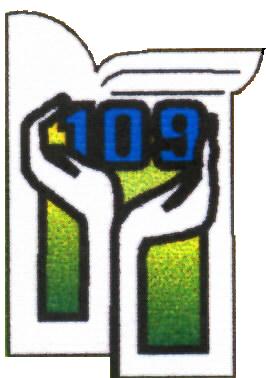 DEKLARACJAprzystąpienia do testu predyspozycji i kompetencji językowych dla kandydatów do klasy VII w oddziale dwujęzycznym w Szkole Podstawowej nr 109 im. L. Wawrzyńskiejw roku szkolnym 2024/2025………………………………………………czytelny podpis rodzica / opiekuna prawnegoTest kompetencji językowych odbędzie się dnia 04.06.2024 r.(wtorek). 
o godz. 15.00  w Szkole Podstawowej nr 109 im. L. Wawrzyńskiej, przy ul. Pryncypalnej 74. Deklarację można składać w sekretariacie szkoły do 24.05.2024 r. osobiście lub skanując wypełniony i podpisany formularz i przesyłając go na adres mailowy szkoły: kontakt@sp109.elodz.edu.pl .Szczegółowe informacje znajdują się na stronie internetowej: www.sp109lodz.wikom.pl w zakładce DWUJĘZYCZNOŚĆ.Obowiązek informacyjny:Zgodnie z art. 13 ust. 1 i ust. 2 ogólnego rozporządzenia o ochronie danych osobowych z dnia 27 kwietnia 2016r. (Dz. Urz. UE L 119 
z 04.05.2016) informuję, iż:1. Administratorem danych osobowych dzieci i ich rodziców/prawnych opiekunów jest  Szkoła Podstawowa nr 109 z siedzibą w Łodzi, 
ul. Pryncypalna 74 reprezentowana przez dyrektora Monikę Polaszczyk.2. Kontakt z Inspektorem Ochrony Danych jest możliwy pod adresem email: iod.sp109@cuwo.lodz.pl3. Pani/Pana dane osobowe przetwarzane będą w celach urzędowych związanych z rekrutacją Pana/Pani dziecka do klasy dwujęzycznej 
w Szkole Podstawowej nr 109 zgodnie z art. 160 ustawy Prawo Oświatowe4.Odbiorcami Pani/Pana danych osobowych będą wyłącznie podmioty uprawnione do uzyskania danych osobowych na podstawie przepisów prawa, m. in. Organ Prowadzący, Urząd Miasta Łodzi i inne na wniosek np. sąd.  5. Przekazane dane osobowe będą przechowywane do czasu zakończenia procesu rekrutacji.6. Przekazane przez Panią/Pana dane nie będą przetwarzane w sposób zautomatyzowany w tym również w formie profilowania.7. Posiada Pani prawo dostępu do treści swoich danych oraz prawo ich sprostowania, usunięcia, ograniczenia przetwarzania, prawo do przenoszenia danych, prawo wniesienia sprzeciwu, prawo do cofnięcia zgody (jeżeli przetwarzanie odbywa się na podstawie zgody) 
w dowolnym momencie bez wpływu na zgodność z prawem przetwarzania, którego dokonano na podstawie zgody przed jej cofnięciem. Wszystkie wymienione prawa wymagają pisemnej formy (np. zgody, oświadczenia, itp.).8. Ma Pani/Pan prawo wniesienia skargi do organu nadzorczego www.uodo.gov.pl, gdy uzna Pani/Pan, iż przetwarzanie danych osobowych dotyczących dziecka i jego rodziców/prawnych opiekunów narusza przepisy ogólnego rozporządzenia o ochronie danych osobowych z dnia 27 kwietnia 2016r.9. Podanie przez Pana/Panią danych osobowych jest warunkiem przeprowadzenia procesu rekrutacji do klasy dwujęzycznej..DANE OSOBOWE DZIECKADANE OSOBOWE DZIECKADANE OSOBOWE DZIECKADANE OSOBOWE DZIECKADANE OSOBOWE DZIECKADANE OSOBOWE DZIECKADANE OSOBOWE DZIECKADANE OSOBOWE DZIECKADANE OSOBOWE DZIECKADANE OSOBOWE DZIECKADANE OSOBOWE DZIECKADANE OSOBOWE DZIECKADANE OSOBOWE DZIECKADANE OSOBOWE DZIECKADANE OSOBOWE DZIECKADANE OSOBOWE DZIECKAPESELNAZWISKONAZWISKOIMIĘDRUGIE IMIĘDRUGIE IMIĘADRES ZAMIESZKANIANazwa i adres szkoły podstawowej,do której aktualnie uczęszcza dzieckoDANE OSOBOWE RODZICA/OPIEKUNADANE OSOBOWE RODZICA/OPIEKUNADANE OSOBOWE RODZICA/OPIEKUNADANE OSOBOWE RODZICA/OPIEKUNANAZWISKO I IMIĘNr telefonuemail